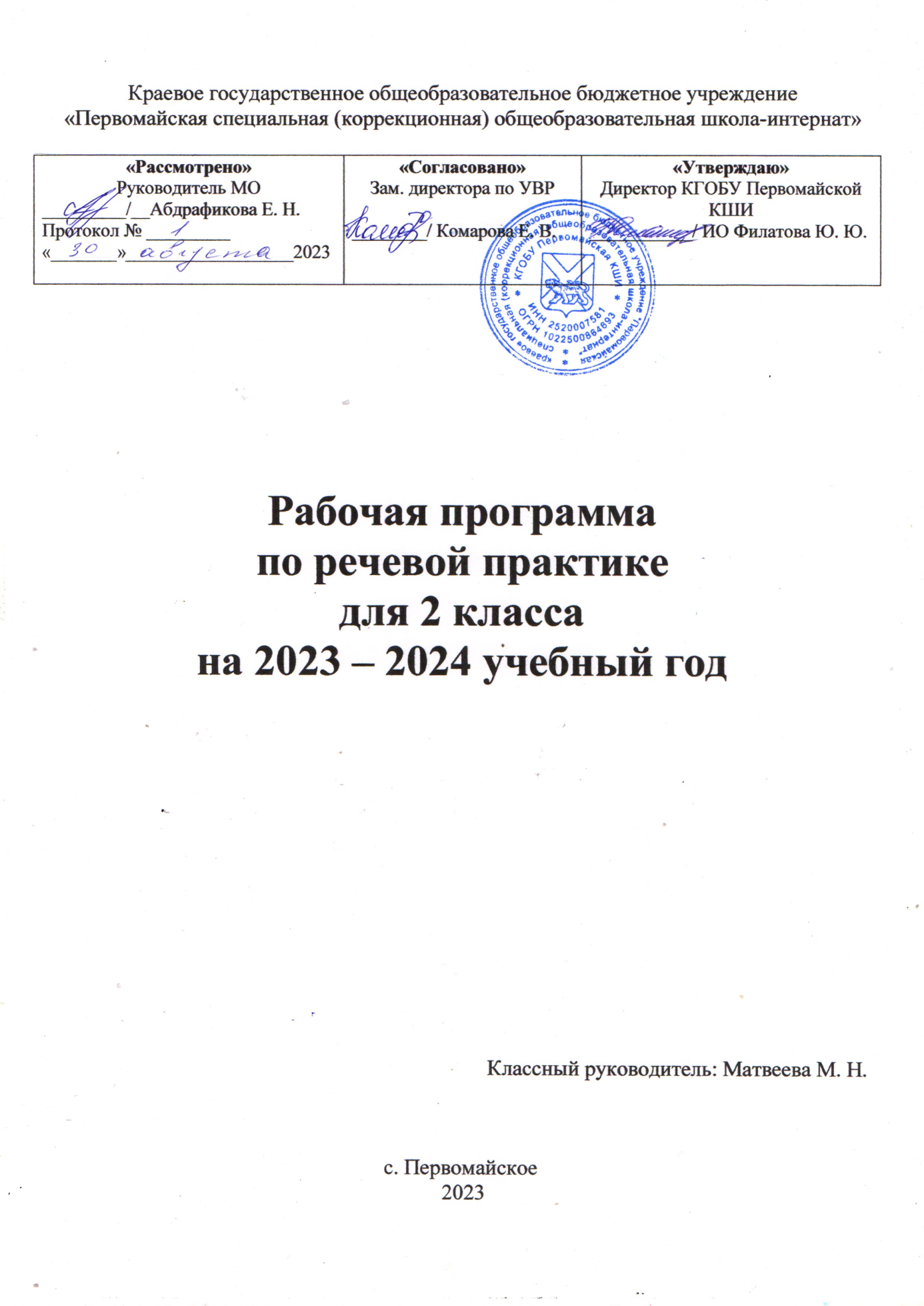 ПОЯСНИТЕЛЬНАЯ ЗАПИСКАРабочая программа по учебному предмету «Речевая практика» составлена на основе Федеральной адаптированной основной общеобразовательной программы обучающихся с умственной отсталостью (интеллектуальными нарушениями), далее ФАООП УО (вариант 1), утвержденной приказом Министерства просвещения России от 24.11.2022 г. № 1026. Федеральный закон от 29 декабря 2012 г. №273-Ф3 «Об образовании в Российской Федерации (в ред. Федеральных законов от 17. 02. 2-21 № 10-Ф3, от 24. 03. 2021 №51-Ф3, от 05. 04. 2021 №85-Ф3, от 20. 04. 2021 №95-Ф3, от 30. 04. 2021 № 114-Ф3, от 11. 06. 2021 №170=Ф3, от02. 07. 2021 №310-Ф3, от 02. 07. 2021 №351-Ф3;	Приказ Министерства образования и науки Российской Федерации от 19. 12. 2014 №1599 «Об утверждении федерального государственного образовательного стандарта образования обучающихся с умственной отсталостью (интеллектуальными нарушениями)»ФАООП УО (вариант 1) адресована обучающимся с легкой умственной отсталостью (интеллектуальными нарушениями) с учетом реализации их особых образовательных потребностей, а также индивидуальных особенностей и возможностей.Учебный предмет «Речевая практика» относится к предметной области «Язык и речевая практика» и является обязательной частью учебного плана. В соответствии с учебным планом рабочая программа по учебному предмету «Речевая практика» во 2 классе рассчитана на 34 учебные недели и составляет 68 часов в год (2 часа в неделю).Федеральная адаптированная основная общеобразовательная программа определяет цель и задачи учебного предмета «Речевая практика».Цель обучения - развитие речевой коммуникации обучающихся с интеллектуальными нарушениями (умственной отсталостью) для осуществления общения с окружающими людьми.Задачи обучения:совершенствование речевого опыта;обогащение языковых средств;формирование выразительной стороны речи;формирование умений и навыков связной речи;воспитание культуры речевого общения.Рабочая программа по учебному предмету «Речевая практика» во 2 классе определяет следующие задачи:формирование умения составлять развернутые связные высказывания с опорой на план;совершенствование диалогических умений обучающихся;формирование умения участвовать в контекстном диалоге;формирование интонационной и жестово-мимической выразительности;формирование умения составлять рассказ с использованием различных опор (картинок, символов, вопросов);воспитание уважительного отношения к собеседнику, его пожеланиям.СОДЕРЖАНИЕ ОБУЧЕНИЯОбучение речевой практике во 2 классе неразрывно связано с развитием познавательной деятельности, личностных качеств ребёнка, а также, с воспитанием любознательности, культуры поведения в обществе.Содержание программы включает четыре раздела:аудирование и понимание речи;дикция и выразительность речи;общение и его значение в жизни;организация речевого общения (базовые формулы речевого общения, примерные темы речевых ситуаций, алгоритм работы над речевой ситуацией).Включение в программу разделов «Аудирование и понимание речи», «Дикция и выразительность речи», «Общение и его значение в жизни» обеспечивает целенаправленную работу по развитию у школьников умений правильно воспринимать речь на слух, точно её интонировать, владеть этикетными средствами общения. Центральным в программе является раздел «Организация речевого общения». В нём определены речевые ситуации, которые встречались или могли встретиться в реальной жизни детей. В этих ситуациях школьники должны вести себя (вербально и невербально) в традициях данного общества. Иными словами, в процессе реализации программных тем предполагается научить детей понимать речевую ситуацию, правильно вести себя в ней, точно использовать языковые средства для поддержания общения. Во 2 классе расширяются возможности понимания обучающимися обращённой речи, в том числе за счёт включения упражнений на прослушивание знакомой речи в записи, совершенствуются диалогические умения школьников, много внимания уделяется развитию у них умений участвовать в контекстном диалоге, составлять развёрнутые связные высказывания с опорой на план. Актуальными во 2 классе остаются задачи развития интонационной и жестово-мимической выразительности речи.Выбор методов обучения обуславливается рядом факторов: содержанием изучаемого материала, возрастом и уровнем развития обучающихся, а также уровнем готовности их к овладению учебным материалом. На выбор методов обучения оказывает влияние коррекционная направленность обучения, а также решение задач социальной адаптации. На уроках речевой практики широкое применение находят следующие методы обучения: конструирование диалогов, тренировочные упражнения в произнесении с заданной интонацией, проигрывание диалогов, рассматривание иллюстрации, составление предложений, ролевые игры, дидактические игры, а также методы и приемы интерактивного обучения с применением аудио- и видеоматериалов, ИКТ.  Известно, что если ребенок заинтересован работой, положительно эмоционально настроен, то эффективность уроков заметно возрастает. Обучение речевой практике носит коррекционную и практическую направленность и тесно связано с другими предметами. Содержание разделовПЛАНИРУЕМЫЕ РЕЗУЛЬТАТЫ  Личностные:владение навыками коммуникации и принятыми ритуалами социального взаимодействия;понимание личной ответственности за свои поступки на основе представлений о этических нормах и правилах поведения в современном обществе;в предложенных педагогом ситуациях общения и сотрудничества, опираясь на общие для всех простые правила поведения, делать выбор, при поддержке других участников группы и педагога, как поступить.Предметные:Минимальный уровеньформулировать просьбы и желания с использованием этикетных слов и выражений;участвовать в ролевых играх в соответствии с речевыми возможностями;воспринимать на слух сказки и рассказы; отвечать на вопросы учителя по их содержанию с опорой на иллюстративный материал;выразительно произносить чистоговорки, короткие стихотворения с опорой на образец чтения учителя;участвовать в беседах на темы, близкие личному опыту ребенка;отвечать на вопросы учителя по содержанию прослушанных и/или просмотренных радио- и телепередач.Достаточный уровень:понимать содержания небольших по объему сказок, рассказов и стихотворений; отвечать на вопросы;понимать содержания детских радио - и телепередач, отвечать на вопросы учителя;выбирать правильные средства интонации с опорой на образец речи учителя и анализ речевой ситуации;активно участвовать в диалогах по темам речевых ситуаций;высказывать свои просьбы и желания; выполнение речевых действий (приветствия, прощания, извинения и т. п.), используя соответствующие этикетные слова и выражения;участвовать в коллективном составлении рассказа или сказки по темам речевых ситуаций;составлять рассказы с опорой на картинный или картинно-символический план.Система оценки достиженийОценка личностных результатов предполагает, прежде всего, оценку продвижения обучающегося в овладении социальными (жизненными) компетенциями, может быть представлена в условных единицах:0 баллов - нет фиксируемой динамики;1 балл - минимальная динамика;2 балла - удовлетворительная динамика;3 балла - значительная динамика.Оценка предметных результатов в течение 1 полугодия не проводится, используется только качественная оценка. Со 2 полугодия оценка достижения обучающимися предметных результатов базируется на принципах индивидуального и дифференцированного подходов.Оценка предметных результатов, обучающихся с умственной отсталостью (интеллектуальными нарушениями) 2-х классов осуществляется по трехбалльной системе: «5» - отлично,«4» - хорошо,«3» - удовлетворительно.Оценка «5» ставится, если обучающийся обнаруживает понимание пройденного материала. Самостоятельно или с помощью учителя может сформулировать и обосновать  ответ, привести необходимые примеры полученных знаний на практике, в жизни. Допускает незначительные неточности (оговорки), не влияющие на правильность понятий, которые исправляет сам или с помощью учителя. Ученик в основном, последователен в изложении учебного материала.Оценка «4» ставится, если обучающийся дает ответ, в целом соответствующий требованиям оценки «5», но затрудняется в формулировании отдельных понятий и определений. Исправляет их с помощью учителя. Делает ошибки по практическому применению отдельных положений изучаемых предметов в повседневной жизни. Исправляет их с помощью  учителя.Оценка «3» ставится, если обучающийся обнаруживает знание и понимание основных положений данной темы, но излагает материал недостаточно полно и последовательно, с большими затруднениями. Допускает ошибки в речи; затрудняется самостоятельно подтвердить правила примерами и делает это с помощью учителя; нуждается в постоянной помощи учителя. Делает ошибки, вызванные недопониманием смысла учебного материала.Оценка «2» -  не ставится.ТЕМАТИЧЕСКОЕ ПЛАНИРОВАНИЕ№п/пНазвание раздела, темыКоличество часовКонтрольные работы 1Аудирование132Дикция и выразительность речи1813Подготовка речевой ситуации и организация высказывания2414Культура общения131Итого:Итого:683№Тема предметаКол-во часовПрограммное содержаниеДифференциация видов деятельности обучающихсяДифференциация видов деятельности обучающихся№Тема предметаКол-во часовПрограммное содержаниеМинимальный уровеньДостаточный уровеньДобро пожаловать! - 9 часовДобро пожаловать! - 9 часовДобро пожаловать! - 9 часовДобро пожаловать! - 9 часовДобро пожаловать! - 9 часовДобро пожаловать! - 9 часов1Добро пожаловать!1Приветствие, представление новых учениковИгра «Приветствие»Введение в ситуацию (ответы на вопросы на основе иллюстраций)Повторение основных правил поведения в диалоге, при знакомстве: собеседники приветливо смотрят друг на друга, первым представляется старший (тренировочные упражнения в изображении доброжелательного выражения лица с использованием зеркал)Игра «Подари улыбку»Слушают и понимают речь другихПовторяют слова приветствияПовторяют правила поведения при знакомствеСлушают и понимают речь другихПовторяют слова приветствияПовторяют правила поведения при знакомствеУчаствуют в диалоге2Добро пожаловать!1Приветствие, представление новых учениковИгра «Приветствие»Введение в ситуацию (ответы на вопросы на основе иллюстраций)Повторение основных правил поведения в диалоге, при знакомстве: собеседники приветливо смотрят друг на друга, первым представляется старший (тренировочные упражнения в изображении доброжелательного выражения лица с использованием зеркал)Игра «Подари улыбку»Слушают и понимают речь другихПовторяют слова приветствияПовторяют правила поведения при знакомствеСлушают и понимают речь другихПовторяют слова приветствияПовторяют правила поведения при знакомствеУчаствуют в диалоге3У нас новая ученица1Повторение правил поведения при знакомстве Участие в игре «Подари улыбку» (тренировочные упражнения в изображении доброжелательного выражения лица)Введение детей в ситуацию знакомстваСлушание песни «Улыбка» В. ШаинскогоКонструирование диалогов на основе иллюстраций, моделирование диалогов учитель—ученик, ученик—ученикНазывают своё имя Слушают и понимают речь другихПовторяют слова приветствияЗакрепляют правила поведения при знакомствеСлушают и понимают речь другихПовторяют слова приветствияЗакрепляют правила поведения при знакомствеУчаствуют в диалоге4У нас новая ученица1Повторение правил поведения при знакомстве Участие в игре «Подари улыбку» (тренировочные упражнения в изображении доброжелательного выражения лица)Введение детей в ситуацию знакомстваСлушание песни «Улыбка» В. ШаинскогоКонструирование диалогов на основе иллюстраций, моделирование диалогов учитель—ученик, ученик—ученикНазывают своё имя Слушают и понимают речь другихПовторяют слова приветствияЗакрепляют правила поведения при знакомствеСлушают и понимают речь другихПовторяют слова приветствияЗакрепляют правила поведения при знакомствеУчаствуют в диалоге5Кто нас лечит и кормит1Экскурсия по школе: посещение медицинского кабинета, столовой Закрепление полученных знаний (употребление в речи слов здравствуйте, доброе утро, до свидания, вести вежливый диалог, соблюдать правила поведения при знакомстве)Участие в беседе по итогам экскурсииНазывают своё имя Слушают и понимают речь другихПовторяют слова приветствия Закрепляют правила поведения при знакомствеСлушают и понимают речь другихПовторяют слова приветствия Закрепляют правила поведения при знакомствеУчаствуют в диалоге6Правила для школьника1Повторение правил поведения в школе Конструирование реплик по теме урокаРазвитие умения участвовать в вопросно-ответном диалогеУчастие в игре «Дополни предложение» по условно-графическим схемам Проигрывание диалога знакомства игрушек Выполнение практического задания «Знакомство игрушек»Слушают и понимают речь другихВыполняют правила поведения в школеВысказывают свое мнение при обсуждении задания Участвуют в диалогеСлушают и понимают речь других7Правила для школьника1Повторение правил поведения в школе Конструирование реплик по теме урокаРазвитие умения участвовать в вопросно-ответном диалогеУчастие в игре «Дополни предложение» по условно-графическим схемам Проигрывание диалога знакомства игрушек Выполнение практического задания «Знакомство игрушек»Слушают и понимают речь другихВыполняют правила поведения в школеВысказывают свое мнение при обсуждении задания Участвуют в диалогеСлушают и понимают речь других8«Ура! Перемена!»1Знакомство с основными правилами поведения на переменеФормирование умения слушать и отвечать на вопросы по стихотворению «Перемена» Выявление знаний и умений детей по теме, с помощью вопросов учителя и с опорой на иллюстративный материал Закрепление умения строить высказывание-просьбу и отвечать на просьбу согласием или отказом Проигрывание диалогов с использованием соответствующей мимики, силы голоса, жестовСамостоятельно организовывают своё рабочее местоВыполняют правила поведения на переменеСоставляют высказывание- просьбуСамостоятельно организовывают своё рабочее местоСлушают и отвечают на вопросы по стихотворению 
Выполняют правила поведения на переменеСоставляют диалоги по опорным схемам9«Ура! Перемена!»1Знакомство с основными правилами поведения на переменеФормирование умения слушать и отвечать на вопросы по стихотворению «Перемена» Выявление знаний и умений детей по теме, с помощью вопросов учителя и с опорой на иллюстративный материал Закрепление умения строить высказывание-просьбу и отвечать на просьбу согласием или отказом Проигрывание диалогов с использованием соответствующей мимики, силы голоса, жестовСамостоятельно организовывают своё рабочее местоВыполняют правила поведения на переменеСоставляют высказывание- просьбуСамостоятельно организовывают своё рабочее местоСлушают и отвечают на вопросы по стихотворению 
Выполняют правила поведения на переменеСоставляют диалоги по опорным схемамИстории о лете – 4 часаИстории о лете – 4 часаИстории о лете – 4 часаИстории о лете – 4 часаИстории о лете – 4 часаИстории о лете – 4 часа10Истории о лете1Слушание и отгадывание загадок о летеМоделирование диалогов на основе изображенной на картинке ситуацииЗнакомство с правилами участия в беседеИгра «Рассказ по кругу»Самостоятельно организовывают своё рабочее место 
Слушают и понимают речь другихСамостоятельно организовывают своё рабочее место 
Моделируют диалоги11Истории о лете1Слушание и отгадывание загадок о летеМоделирование диалогов на основе изображенной на картинке ситуацииЗнакомство с правилами участия в беседеИгра «Рассказ по кругу»Самостоятельно организовывают своё рабочее место 
Слушают и понимают речь другихСамостоятельно организовывают своё рабочее место 
Моделируют диалоги12Я расскажу вам, где отдыхал1Разучивание считалок Моделирование диалогов на основе изображенной на картинке ситуации и по собственному опыту Соблюдение правил участия в беседеСоставление рассказа о лете с опорой на вопросительно – символический планСамостоятельно организовывают своё рабочее местоСлушают и понимают речь другихСоставляют предложения по сюжетной картинкеСамостоятельно организовывают своё рабочее место 
Моделируют диалогиСоставляют рассказ о лете с опорой на вопросительно – символический план13Я расскажу вам, где отдыхал1Разучивание считалок Моделирование диалогов на основе изображенной на картинке ситуации и по собственному опыту Соблюдение правил участия в беседеСоставление рассказа о лете с опорой на вопросительно – символический планСамостоятельно организовывают своё рабочее местоСлушают и понимают речь другихСоставляют предложения по сюжетной картинкеСамостоятельно организовывают своё рабочее место 
Моделируют диалогиСоставляют рассказ о лете с опорой на вопросительно – символический планИграем в сказку - 7 часовИграем в сказку - 7 часовИграем в сказку - 7 часовИграем в сказку - 7 часовИграем в сказку - 7 часовИграем в сказку - 7 часов14Сказка «Три медведя»1Разучивание чистоговорокЗнакомство с русской народной сказкой «Три медведя»Выкладывание картинок в правильной сюжетной последовательностиВоспроизводят чистоговоркиСлушают и понимают речь других Называют героев сказки по картинкамВыкладывают картинки в правильной сюжетной последовательности Отвечают на простые вопросы учителя 
Находят нужную информацию в тексте
Называют героев сказки Устанавливают последовательность действий Маши15Инсценировка сказки «Три медведя»1Инсценирование сказки с использованием элементов костюмовРазвитие интонационных и жестово-мимических умений обучающихся в процессе инсценировки сказки Беседе «Самая интересная сказка» с привлечением личного опыта обучающихсяСлушают и понимают речь других Называют героев сказки Повторяют фразы героев за учителемНазывают героев сказкиУстанавливают последовательность действий МашиПроговаривают фразы героев самостоятельно16Сказка «Три поросенка»1Знакомство со сказкой «Три поросенка»Выбор из нескольких, близких по содержанию картинок, той, которая соответствует услышанной сказке Формирование навыков взаимопомощи на примере героев сказкиВыкладывание изображений персонажей сказки на парте после ответа на вопрос учителя «Кто из чего построил домик?»Слушают и понимают речь другихНазывают героев сказки Повторяют фразы героев за учителемВыбирают из нескольких, близких по содержанию картинок, той, которая соответствует услышанной сказкеНаходят нужную информацию в тексте 
Называют героев сказки Выбирают из нескольких, близких по содержанию картинок, той, которая соответствует услышанной сказкеУстанавливают последовательность действий героев сказки17Инсценировка сказки «Три поросенка»1Слушание аудиозаписи сказки «Три поросенка» Инсценировка сказки с использованием элементов костюмов Развитие интонационных и жестово-мимических умений школьников в процессе инсценировки сказкиСлушают и понимают речь другихНазывают героев сказки Повторяют фразы героев за учителемНазывают героев сказки Устанавливают последовательность действий героев сказки Проговаривают фразы героев самостоятельно18Сказка «Маша и медведь»1Загадки в форме «звукового письма»Знакомство обучающихся со сказкой «Маша и медведь» Повторение   правил поведения при знакомстве Игра «Расскажи по кругу» с опорой на картинкиСлушают и понимают речь других Называют героев сказки Повторяют фразы героев за учителемУстанавливают последовательность действий героев сказки с на картинкиОтвечают на простые вопросы учителя 
Находят нужную информацию в тексте
Называют героев сказки Устанавливают последовательность действий героев сказки19Инсценировка сказки «Маша и медведь»1Коллективное рассказывание сказки Инсценировка сказки с использованием элементов костюмовРазвитие интонационных и жестово-мимических умений школьников в процессе инсценировки сказкиУмение рассказывать сказку с опорой на предметные картинкиСлушают и понимают речь другихНазывают героев сказки Повторяют фразы героев за учителемРассказывают сказку по картинкамНазывают героев сказки Устанавливают последовательность действий героев сказкиПроговаривают фразы героев самостоятельно20Инсценировка сказки «Маша и медведь»1Коллективное рассказывание сказки Инсценировка сказки с использованием элементов костюмовРазвитие интонационных и жестово-мимических умений школьников в процессе инсценировки сказкиУмение рассказывать сказку с опорой на предметные картинкиСлушают и понимают речь другихНазывают героев сказки Повторяют фразы героев за учителемРассказывают сказку по картинкамНазывают героев сказки Устанавливают последовательность действий героев сказкиПроговаривают фразы героев самостоятельноРасскажи мне о школе – 4 часаРасскажи мне о школе – 4 часаРасскажи мне о школе – 4 часаРасскажи мне о школе – 4 часаРасскажи мне о школе – 4 часаРасскажи мне о школе – 4 часа21Играем во дворе1Знакомство со стихотворением Г.П. Шалаевой «Умей играть самостоятельно» Ответы на вопросы по произведению Формирование умения школьников разворачивать диалог в игровых ситуациях Умение играть по правиламУчастие в игре «Кто быстрее?»Слушают и понимают речь других Отвечают на простые вопросы учителя 
Соблюдают правила игрыОтвечают на вопросы по произведениюУчаствуют в диалогеСлушают и понимают речь другихЧитают вслух тексты, понимают прочитанное
Соблюдают правила игры22Не надо больше ссориться1Знакомство со стихотворением Э. Мошковской «Не надо больше ссориться»Моделирование спорных ситуации и способы их решенияФормирование доброжелательного отношения друг к другу Проигрывание диалогов с использованием соответствующей мимики, силы голоса, жестовУчастие в игре «Что такое хорошо?»Слушают и понимают речь другихОтвечают на простые вопросы учителя 
Соблюдают правила игрыОтвечают на вопросы по произведениюУчаствуют в диалоге
Слушают и понимают речь другихЧитают вслух тексты, понимают прочитанноеМоделируют ситуации23Дружат в нашем классе девочки и мальчики1Выявление представлений детей по теме ситуации, с помощью вопросов учителя и с опорой на иллюстративный материалУмение строить высказывание-просьбу и отвечать на просьбу согласием или отказом Проигрывание диалогов с использованием соответствующей мимики, силы голоса, жестовУточнение обязанностей дежурныхСлушают и понимают речь других Отвечают на простые вопросы учителяУчаствуют в диалоге
Слушают и понимают речь другихСоставляют высказывание-просьбу и отвечают на просьбу согласием или отказом24Наш товарищ заболел1Знакомство со стихотворением Г.П. Шалаевой «Если друг попал в беду, помоги ему»Ответы на вопросы по произведению Выявление представлений детей по теме «Опасные ситуации» с помощью вопросов учителя и с опорой на иллюстративный материал Закрепление умений строить высказывание-просьбу, обращенную к учителю Составление рассказа по сюжетным картинкам, определение порядка действий в опасной ситуацииСлушают и понимают речь других Отвечают на простые вопросы учителяСоставляют рассказ по сюжетным картинкамОтвечают на вопросы по произведениюУчаствуют в диалогеСоставляют высказывание-просьбу и отвечают на просьбу согласием или отказом 
Составляют рассказ по сюжетным картинкамАлло! Алло! – 4 часаАлло! Алло! – 4 часаАлло! Алло! – 4 часаАлло! Алло! – 4 часаАлло! Алло! – 4 часаАлло! Алло! – 4 часа25В воскресенье все дома1Знакомство со стихотворением Е. Благининой «Посидим в тишине» Ответы на вопросы по произведениюЗакрепление представлений о прямых родственных отношениях: мама, папа, дедушка, бабушка, братья, сестры; знаний имени, отчества и фамилии своих родителей, места их работы, имёна братьев и сестёр, их занятийВыявление знаний обучающихся о членах своей семьи, о понимании отношений: старше - младше Составление предложения по сюжетным картинкамСлушают и понимают речь других Называют членов семьи, их имена, места их работы 
Составляют предложения по сюжетным картинкамНазывают членов семьи их имена, отчества и фамилии своих родителей, места их работы
Составляют предложения по сюжетным картинкам26Расскажи о себе1Называние своего имени, отчества, фамилии, адреса Составление рассказа о себе по образцуНазывают свое имя, отчество, фамилию, адресСоставляют рассказ о себе с помощью учителяНазывают свое имя, отчество, фамилию, адрес Составляют рассказ о себе по образцу27Я звоню себе домой1Разучивание чистоговорки Моделирование телефонных разговоров с мамой Знакомство с правилами общения по телефону Чтение номера телефонов близких взрослых, записывание домашнего номера телефонаВоспроизводят чистоговоркиСлушают и понимают речь другихЗнакомятся с правилами общения по телефонуПовторяют номер мамы с помощью учителяВоспроизводят чистоговорки Называют  домашний номер телефона или номер мамы 
Знакомятся с правилами общения по телефону28Я звоню в экстренные службы1Повторение чистоговорки Конструирование диалога с диспетчером «Скорой помощи» Повторение правил общения по телефону Составление рассказа с опорой на картинкиВоспроизводят чистоговорки 
Слушают и понимают речь других 
Составляют предложения с опорой на картинкиСлушают и понимают речь других 
Конструируют диалогПовторяют правила общения по телефону 
Составляют рассказ с опорой на картинкиГотовим новогодний праздник – 4 часаГотовим новогодний праздник – 4 часаГотовим новогодний праздник – 4 часаГотовим новогодний праздник – 4 часаГотовим новогодний праздник – 4 часаГотовим новогодний праздник – 4 часа29Готовимся к Новому году1Разучивание новогоднего стихотворения (по выбору учителя)Составление письма Деду Морозу с опорой на условно-графические схемы предложенийКоллективное составление рассказа о новогоднем празднике с опорой на сюжетные картинкиВоспроизводят новогоднее стихотворение, повторяя за учителем 
Составляют предложение по сюжетным картинкамВоспроизводят новогоднее стихотворение самостоятельно 
Составляют письмо Деду Морозу по опорной схеме30Новогодние чудеса1Повторение песенки «В лесу родилась елочка» Моделирование ситуации знакомства «На карнавале» Развитие у школьников жестово-мимическую и интонационную выразительностьИгра «Узнай меня»Воспроизводят песню «В лесу родилась елочка»Моделируют диалог с помощью учителяСлушают и понимают речь другихВоспроизводят песню «В лесу родилась елочка» Моделируют диалог
Слушают и понимают речь других31Новогодние поздравления1Выбор на рисунке ситуации, соответствующей реплике, произнесенной учителемКонструирование поздравлений и ответных реплик, в том числе реплик, сопровождающих вручение подаркаСлушают и понимают речь других Составляют поздравление с помощью учителяСлушают и понимают речь другихСоставляют поздравление по опорным схемам32Практическое занятие1Составление рассказа о праздновании дня рождения с опорой на картинно-символический планСоставляют рассказ по сюжетным картинкам Отвечают на вопросы учителяСоставляют рассказ о праздновании дня рождения с опорой на картинно-символический планС днем рождения! – 7 часовС днем рождения! – 7 часовС днем рождения! – 7 часовС днем рождения! – 7 часовС днем рождения! – 7 часовС днем рождения! – 7 часов33Приглашаем гостей!1Введение в ситуацию (беседа с привлечением личного опыта обучающихся) Разучивание чистоговоркиРассматривание предметных картинокОтветы на вопросы по картинкамСоставление устного приглашения на праздникПроигрывание ситуации «Приглашаю на День рождения»Воспроизводят чистоговоркиОтвечают на вопросы по предметным картинкам Участвуют в диалогеСлушают и понимают речь другихСоставляют устное приглашение по опорным схемамУчаствуют в диалоге34Мы в гостях на дне рождения1Расширение представлений, обучающихся о правилах поведения при знакомстве с ровесниками и старшимиЗнакомство с правилами поведения при знакомстве со старшим по возрасту гостем Составление рассказа «Как мы ходили в гости» по опорным картинкамСлушают и понимают речь других Отвечают на простые вопросы учителя 
Составляют рассказ с помощью учителяОтвечают на простые вопросы учителя Составляют рассказ «Как мы ходили в гости» по опорным картинкам35Мы в гостях на дне рожденияРасширение представлений, обучающихся о правилах поведения при знакомстве с ровесниками и старшимиЗнакомство с правилами поведения при знакомстве со старшим по возрасту гостем Составление рассказа «Как мы ходили в гости» по опорным картинкамСлушают и понимают речь других Отвечают на простые вопросы учителя 
Составляют рассказ с помощью учителяОтвечают на простые вопросы учителя Составляют рассказ «Как мы ходили в гости» по опорным картинкам36Поздравляем с Днем рождения!1Выбор предложения, наиболее подходящего к картинке из двух, произнесенных учителем Моделирование возможных диалогов между героями картинкиСоставление поздравления с опорой на картинный план Выбирают предложение, наиболее подходящего к картинке из двух с помощью учителяСоставляют поздравления с помощью учителяВыбирают предложение, наиболее подходящего к картинке из двухМоделируют диалогСоставляют поздравления с опорой на картинный план37Накрываем праздничный стол1Ответы на вопросы по сюжетным картинкам Закрепление умения строить высказывание, в связи с ситуациейИспользование в речи слова «передайте, пожалуйста», «подайте, пожалуйста»Игре «Кукла накрывает на стол»Составление рассказа с опорой на картинный планОтвечают на простые вопросы учителяИспользуют в речи слова «передайте, пожалуйста», «подайте, пожалуйста» Составляют рассказ с помощью учителяОтвечают на вопросы по картинкам 
Используют в речи слова «передайте, пожалуйста», «подайте, пожалуйста» Составляют рассказы с опорой на картинный план38День рождения!Знакомимся с гостями1Разучивание чистоговоркиЗакрепление умения строить высказывание, в связи с ситуациейСоставление рассказа с опорой на картинный план Повторение правил поведения при знакомстве со старшими по возрастуСлушают и понимают речь другихОтвечают на простые вопросы учителяУмеют работать индивидуально, в пареУчаствуют в диалоге39День рождения!Провожаем гостей1 Знакомство с отрывком из сказки А. Милна «Вини-Пух и все, все, все…»Знакомство с правилами поведения при прощании с ровесниками и старшими Игра «Кукла провожает гостей»Слушают и понимают речь другихОтвечают на простые вопросы по произведениюЗнакомятся с правилами поведения при прощанииСлушают и понимают речь другихОтвечают на простые вопросы по произведению 
Знакомятся с правилами поведения при прощании Работают индивидуально, в пареУчаствуют в диалогеДежурство - 6 часовДежурство - 6 часовДежурство - 6 часовДежурство - 6 часовДежурство - 6 часовДежурство - 6 часов40Дежурство в классе1Знакомство со стихотворением «Беспорядок в нашем классе»Ответы на вопросы по картинкамМоделирование возможных диалогов в ситуации распределения обязанностейСоставление рассказа о дежурстве с опорой на картинкиСлушают и понимают речь другихОтвечают на простые вопросы учителяЗнакомятся с обязанностями дежурныхСоставляют рассказ о дежурстве с опорой на картинки с помощью учителяОтвечают на вопросы учителяСлушают и понимают речь других Знакомятся с  обязанностями дежурныхСоставляют диалоги по темеСоставляют рассказ о дежурстве с опорой на картинки41Дежурство в столовой1Составление предложенийо распределении обязанностей между мальчиками по опорным схемам Моделирование возможных диалогов в ситуации распределения обязанностейИгра «В столовой»Составление рассказа о дежурстве с опорой на картинкиСлушают и понимают речь другихОтвечают на простые вопросы учителяПовторяют обязанности дежурныхСоставляют рассказ о дежурстве с опорой на картинки с помощью учителяОтвечают на вопросы учителяСлушают и понимают речь другихПовторяют обязанности дежурныхСоставляют диалоги по темеСоставляют рассказ о дежурстве с опорой на картинки42Дежурим с другом (подругой)1Слушание песни «Мы дежурные»Ответы хором на вопросы из песниЗакрепление умений строить высказывание-просьбу и отвечать на просьбу согласием или отказом Составление диалоговс использованием, соответствующей мимики, силы голоса, жестов.Уточнение обязанностей дежурныхСлушают и понимают речь другихОтвечают на простые вопросы учителяПовторяют обязанности дежурныхСоставляют диалоги с помощью учителяСлушают и понимают речь другихОтвечают на вопросы учителяПовторяют обязанности дежурныхСоставляют диалог по теме43Обязанности дежурного1Повторение основных обязанностей дежурногоОтветы на вопросы по картинкамСоставление рассказа о дежурстве от имени мальчикаКонструирование предложений по картинкамПовторяют обязанности дежурныхОтвечают на простые вопросы учителяСоставляют предложения по картинкамОтвечают на простые вопросы учителя 
Слушают и понимают речь других Повторяют обязанности дежурныхСоставляют диалог по теме Составляют рассказ о дежурстве от имени мальчика44Дежурство в столовой1Составление предложений о распределении обязанностей между мальчиками по опорным схемам Моделирование возможных диалогов в ситуации распределения обязанностей Ролевая игра «В столовой»Составление плана дежурства с опорой на картинкиСамостоятельно организовывают своё рабочее местоСлушают и понимают речь другихПовторяют обязанности дежурныхОтвечают на простые вопросы учителяСлушают и понимают речь другихПовторяют обязанности дежурныхСоставляют диалог по темеСоставляют рассказ о дежурстве45Практическое занятие1Составление рассказа о дежурствеСоставляют рассказ о дежурстве с опорой на картинкиСоставляют рассказ о дежурствеУ меня есть щенок! – 6 часовУ меня есть щенок! – 6 часовУ меня есть щенок! – 6 часовУ меня есть щенок! – 6 часовУ меня есть щенок! – 6 часовУ меня есть щенок! – 6 часов46У меня есть щенок!1Введение в тему (подбор слов, точно характеризующих щенков на иллюстрациях)Слушание песни «Мой щенок» Ю. Чичкова Ответы на вопросыКонструирование предложения на тему «У меня появился щенок» Игра- соревнование «Раз вопрос, два вопрос…» Слушают и понимают речь других Отвечают на простые вопросы учителяСоставляют предложения по картинкеОтвечают на вопросы по прослушанному произведениюРаботают индивидуальноСоставляют предложения47В зоомагазине1Рассматривание картинок домашних питомцев, подбор слов для описания животныхОтветы на вопросы по картинкам Составление рассказа – описания щенка с опорой на картинкиОтвечают на простые вопросы учителя 
Составляют рассказ описание с помощью учителяРаботают индивидуальноОтвечают на простые вопросы учителяСоставляют рассказ – описание с опорой на картинки 48Описание домашнего питомца1Рассматривание картинок домашних питомцев, подбор слов для описания животных Составление рассказа-описания, Игра «Узнай моего питомца» Выбор картинки, соответствующей предложению, произнесенному учителемПодбирают слова для описания животных по картинкамПринимают участие в игреСоставляют рассказ - описание с помощью учителяПодбирают слова для описания животных по картинкамПринимают участие в игреУчаствуют в игреСоставляют рассказ– описание49Знакомство со стихотворением С. Михалкова «Мой щенок»1Разучивание четверостишья из стихотворения Знакомство обучающихся с творчеством С. Михалкова Воспитание у детей любви к животным Воспроизведение содержания стихотворения по сюжетным картинкамСлушают и понимают речь других 
Повторяют стихотворение за учителемСлушают и понимают речь другихВоспроизводят стихотворение самостоятельно50Расскажи о своем домашнем питомце!11Составление рассказа о происшествии со щенком по серии картинокИгра «Раз вопрос, два вопрос»Составление рассказа – описания щенка с опорой на картинкиСоставляют рассказ о происшествии со щенком по серии картинокСоставляют вопросительные предложения с помощью учителя Составляют рассказ - описание с помощью учителяСоставляют рассказ о происшествии со щенком по серии картинокСоставляют вопросительные предложения Составляют рассказ - описание с опорой на картинки51Расскажи о своем домашнем питомце!11Составление рассказа о происшествии со щенком по серии картинокИгра «Раз вопрос, два вопрос»Составление рассказа – описания щенка с опорой на картинкиСоставляют рассказ о происшествии со щенком по серии картинокСоставляют вопросительные предложения с помощью учителя Составляют рассказ - описание с помощью учителяСоставляют рассказ о происшествии со щенком по серии картинокСоставляют вопросительные предложения Составляют рассказ - описание с опорой на картинки«Красная Шапочка» - 5 часов52Сказка «Красная Шапочка»1Введение в тему ситуации (работа с иллюстрацией, отгадывание загадки)Знакомство со сказкой «Красная Шапочка»Выкладывание картинок по мере изложения текста учителем Игра «Расскажи по кругу» с опорой на картинки Отгадывают загадкиНазывают героев сказкиРассказывают сказку по картинкам Отгадывают загадкиНаходят нужную информацию в текстеНазывают героев сказки Устанавливают последовательность действий героев сказки53Сказка «Красная Шапочка»1Закрепление содержания сказки (прослушивание аудиозаписи сказки, просмотр мультипликационного фильма)Развитие интонационных и жестово-мимических умений школьников в процессе инсценировки сказкиРассказывание сказки с опорой на предметные картинкиСлушают и понимают речь других Называют героев сказки Повторяют фразы героев за учителемНазывают героев сказки Устанавливают последовательность действий героев сказки Проговаривают фразы героев самостоятельно54Сказка «Красная Шапочка»1Закрепление содержания сказки (прослушивание аудиозаписи сказки, просмотр мультипликационного фильма)Развитие интонационных и жестово-мимических умений школьников в процессе инсценировки сказкиРассказывание сказки с опорой на предметные картинкиСлушают и понимают речь других Называют героев сказки Повторяют фразы героев за учителемНазывают героев сказки Устанавливают последовательность действий героев сказки Проговаривают фразы героев самостоятельно55Инсценировка сказки «Красная Шапочка»1Выборочный пересказ сказки с опорой на иллюстрации Инсценировка сказки с использованием элементов костюмовРазвитие интонационных и жестово-мимических умений школьников в процессе инсценировки сказкиРассказывание сказки с опорой на предметные картинкиПересказывают сказкус помощью учителяНазывают героев сказкиПовторяют фразы героев за учителемПересказывают сказку с опорой на картинкиНазывают героев сказки Устанавливают последовательность действий героев сказки Проговаривают фразы героев самостоятельно56Инсценировка сказки «Красная Шапочка»1Выборочный пересказ сказки с опорой на иллюстрации Инсценировка сказки с использованием элементов костюмовРазвитие интонационных и жестово-мимических умений школьников в процессе инсценировки сказкиРассказывание сказки с опорой на предметные картинкиПересказывают сказкус помощью учителяНазывают героев сказкиПовторяют фразы героев за учителемПересказывают сказку с опорой на картинкиНазывают героев сказки Устанавливают последовательность действий героев сказки Проговаривают фразы героев самостоятельноЯ записался в кружок! -12 часовЯ записался в кружок! -12 часовЯ записался в кружок! -12 часовЯ записался в кружок! -12 часовЯ записался в кружок! -12 часовЯ записался в кружок! -12 часов57Я иду в кружок. Кто со мной?1Введение в ситуацию (беседа на основе личного опыта, иллюстраций, выбор картинки, подходящей к предложению, произнесенному учителем) Конструирование возможных реплик-обращений в ситуации записи в кружокЗнакомство с основными моделями поведения в ситуации записи в кружокСлушают и понимают речь других Отвечают на простые вопросы учителяСоставляют реплики-обращения с помощью учителяПрименяют основные правила поведения в ситуации записи в кружокСлушают и понимают речь других Отвечают на простые вопросы учителя Составляют реплики-обращенияРаботают в пареПрименяют основные правила поведения в ситуации записи в кружок58Я записался в кружок!1Выбор картинки, подходящие к предложению, произнесенному учителем от имени героев картинокПроигрывание ситуации «Я записываюсь в кружок»Конструирование возможных реплик-обращений в ситуации записи в кружокПовторение домашнего адреса и номер телефона Моделирование возможных диалоги между руководителем кружка и обучающимсяСлушают и понимают речь других Отвечают на простые вопросы учителя Составляют реплики-обращения с помощью учителяНазывают свой домашний адресСлушают и понимают речь других Отвечают на простые вопросы учителя Составляют реплики-обращения Работают в пареНазывают свой домашний адрес и номер телефона59Я записался в кружок!1Выбор картинки, подходящие к предложению, произнесенному учителем от имени героев картинокПроигрывание ситуации «Я записываюсь в кружок»Конструирование возможных реплик-обращений в ситуации записи в кружокПовторение домашнего адреса и номер телефона Моделирование возможных диалоги между руководителем кружка и обучающимсяСлушают и понимают речь других Отвечают на простые вопросы учителя Составляют реплики-обращения с помощью учителяНазывают свой домашний адресСлушают и понимают речь других Отвечают на простые вопросы учителя Составляют реплики-обращения Работают в пареНазывают свой домашний адрес и номер телефона60Я люблю играть в футбол1Конструирование возможных реплик-обращений в ситуации записи в кружокБеседе по теме урока с опорой на личный опытИгра «Живое слово» Составление предложений о том, что он делает на занятиях в кружкеСоставляют реплики-обращения с помощью учителяСоставляют предложения о том, что он делает на занятиях в кружке по картинкамСоставляют реплики-обращения  Работают в пареСоставляют предложения о том, что он делает на занятиях в кружке по картинкам61Я люблю рисовать1Конструирование возможных реплик-обращений в ситуации записи в кружокПроигрывание ситуации «Я записываюсь в кружок»Участие в беседе по теме урока с опорой на личный опытИгра «Живое слово»Составление предложений о том, что он делает на занятиях в кружкеСоставляют реплики-обращения с помощью учителяСоставляют предложения о том, что он делает на занятиях в кружке по картинкамСоставляют реплики-обращения Умеют работать в пареСоставляют предложения о том, что он делает на занятиях в кружке по картинкам62Я люблю танцевать1Конструирование возможных реплик-обращений в ситуации записи в кружокПроигрывание ситуации «Я записываюсь в кружок»Участие в беседе по теме урока с опорой на личный опытИгра «Живое слово»Составление предложений о том, что он делает на занятиях в кружкеСоставляют реплики-обращения с помощью учителяСоставляют предложения о том, что он делает на занятиях в кружке по картинкамСоставляют реплики-обращения Умеют работать в пареСоставляют предложения о том, что он делает на занятиях в кружке по картинкам63Я люблю театр1Конструирование возможных реплик-обращений в ситуации записи в кружокПроигрывание ситуации «Я записываюсь в кружок»Участие в беседе по теме урока с опорой на личный опытИгра «Живое слово»Составление предложений о том, что он делает на занятиях в кружкеСоставляют реплики-обращения с помощью учителяСоставляют предложения о том, что он делает на занятиях в кружке по картинкамСоставляют реплики-обращения Умеют работать в пареСоставляют предложения о том, что он делает на занятиях в кружке по картинкам64Поклонимся памяти Героев1Слушание песен о Великой Отечественной войне Ответы на вопросы по прослушанным музыкальным произведениям Участие в беседе с опорой на иллюстрацию Составление поздравления Тренировка в произнесение поздравлений с торжественной интонациейМоделирование и проигрывание диалоговпо темеСлушают песни 
Отвечают на простые вопросыУчаствуют в беседе с опорой на иллюстрацию
Проговаривают поздравления с помощью учителяСлушают песни 
Отвечают на простые вопросы Участвуют в беседе с опорой на иллюстрацию 
Проговаривают поздравления с торжественной интонацией651Слушание песен о Великой Отечественной войне Ответы на вопросы по прослушанным музыкальным произведениям Участие в беседе с опорой на иллюстрацию Составление поздравления Тренировка в произнесение поздравлений с торжественной интонациейМоделирование и проигрывание диалоговпо темеСлушают песни 
Отвечают на простые вопросыУчаствуют в беседе с опорой на иллюстрацию
Проговаривают поздравления с помощью учителяСлушают песни 
Отвечают на простые вопросы Участвуют в беседе с опорой на иллюстрацию 
Проговаривают поздравления с торжественной интонацией66Скоро лето!1Знакомство со стихотворением И. Гуриной «Здравствуй лето!»Расширение словарного запаса школьников, обозначающие признаки летаПовторение правил поведения на водеСоставление рассказа о летеИгра «Морские фигуры»Рассказывают признаки летаСлушают и понимают речь других Отвечают на простые вопросы учителя 
Составляют рассказ по картинкам с помощью учителяУмеют работать индивидуальноУчаствуют в диалогеЧитают вслух тексты учебников, понимают прочитанноеСоставляют короткий рассказ по теме67Практическое занятие1Чтение отрывка стихотворения наизустьРассказывают отрывок стихотворения с помощью учителяРассказывают отрывок стихотворения наизусть68Итоговый урок1Повторение пройденного материалаСоставление коротких рассказов Повторение изученных сказокОтвечают на простые вопросы учителя 
Составляют короткие рассказы с помощью учителя по картинкамОтвечают на простые вопросы учителя.Составляют короткий рассказ по теме